MEMORIA1.- DATOS DESCRIPTIVOSDENOMINACIÓN DEL PROYECTO:SECTOR/SUBSECTOR: Educación Salud Programas /políticas sobre población y salud reproductiva. Abastecimiento de agua y Saneamiento    Gobierno y sociedad civil. Otros servicios e infraestructuras sociales. Transporte y almacenamiento Generación y suministro de energía. Servicios bancarios y financieros Empresas y otros servicios Agricultura Silvicultura Industria Industrias extractivas Política y regulación comercial Actividades multisectoriales Ayuda suministro de bienes y ayuda general para programas. Ayuda humanitaria. Ayudas a refugiados en el país donante Otras. Especificar      2.- DESTINATARIOS DEL PROYECTO Menores Mujer Juventud Población general Campesinado Colectivos en riesgo de exclusión Otros. Especificar      Nº DE BENEFICIARIOSObservaciones:       Sobre el PERFIL DE LOS BENEFICIARIOS/USUARIOS PREVISTOS Y RECEPTORES REALES DEL PROYECTO (información relevante sobre edades, características económicas, culturales, sociales y demográficas,..)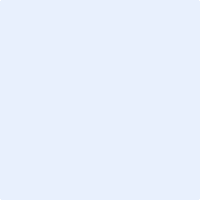 Sobre los Criterios de selección:      PLAZO EJECUCIÓN DEL PROYECTO:	-Fecha real de inicio: 		     .	-Fecha real de finalización: 	     .Describir fases de ejecución realizadas:       .3.- DESCRIPCIÓN DE LA ACTIVIDAD INDICADAS EN EL PROYECTO     .Integración del proyecto en planes de actuación de las Administraciones Públicas de la zona  SI 	 NOEn caso afirmativo descripción:      4.- ESTADO DE INGRESOS Y GASTOS DESGLOSADO POR PARTIDAS Y COFINANCIADORES:Corresponde en este apartado, detallar el gasto real del proyecto desglosado por partidas y proveedores de fondos. El balance se expresará en EUROS. Los tipos de cambio de la divisa con respecto al Euro serán reflejados al pie del cuadro. Los Costes Indirectos imputables a la subvención solicitada a la Diputación de Palencia no podrán superar el porcentaje indicado en la convocatoria.En caso de varios cofinanciadores  serán reflejados al pie del cuadro.Tipos de cambio:      	Moneda Local:      . =       Euros 	 Régimen de cambio de moneda a fecha:      Relación de otras subvenciones concedidas y/o solicitadas (**) para el mismo proyecto:GASTOS TOTALES DESGLOSADOS POR PARTIDAS Y SUBPARTIDAS Y FUENTES DE FINANCIACIÓN.El presupuesto se expresará en Euros. Los tipos de cambio serán reflejados al pie del cuadro. Se añadirán tantas subpartidas como sea preciso5.- RECURSOS HUMANOS ASIGNADOS AL PROYECTOESPECIFICAR EL PERSONAL ASIGNADO AL PROYECTO. Describir puesto de trabajo, titulación exigida así como funciones, y responsabilidades, lugar de origen y salario en Euros, indicando si el personal disponía de experiencia previa o formación específica en proyectos de cooperación.				6.- VALORACIÓN DEL PROYECTO. VIABILIDAD Y SOSTENIBILIDAD DEL PROYECTOFactores Socio – Culturales:Grado de implicación y participación local de los beneficiarios en las distintas fases de ejecución del proyecto:      Factores de Género:Actuaciones del proyecto desarrolladas respecto a la igualdad de oportunidades entre hombres y mujeres:      Medidas desarrolladas para promocionar el liderazgo de las mujeres en su comunidad:      Resultado de Indicadores de impacto de género (cuantificar):      Factores Socio – Políticos:Actuaciones de las administraciones locales:      .Factores Técnicos:Tecnologías utilizadas y adecuación al medio:      Asistencia técnica necesaria:      .Factores Medioambientales:Impacto medioambiental del proyecto:      .Medidas compensatorias desarrolladas:      .Factores Económicos- Financieros:Gestión y procedencia de financiación del proyecto una vez concluida la financiación externa. Disponibilidad de recursos locales.      .Capacidad financiera, presupuestaria y de gestión de la OL:       .Proceso de transferencia del proyecto. Propiedad de las infraestructuras, equipos, etc. adquiridos      .Análisis económico de viabilidad:      .Factores de Riesgo:     .Descripción del seguimiento realizado durante la ejecución del proyecto:     .Evaluación realizada en el proyecto: Participantes: 	     .Metodología: 	     .Duración:		     .Seguimiento y acompañamiento previsto una vez finalizado el proyecto.     .En       a    de       de     Fdo. El  Presidente y/o representante(Sello de la Entidad )BENEFICIARIOSTOTALMujeresHombresBeneficiarios Directos       personas      personas      personasBeneficiarios Indirectos      personas      personas      personasActuaciones desarrolladasResultados conseguidosPRESUPUESTO DESGLOSADOPRESUPUESTOPRESUPUESTOPRESUPUESTOPRESUPUESTOPRESUPUESTOPRESUPUESTOPRESUPUESTOPRESUPUESTOPRESUPUESTOPRESUPUESTO DESGLOSADOCONTRIBUCIONES EXTERIORESCONTRIBUCIONES EXTERIORESCONTRIBUCIONES EXTERIORESCONTRIBUCIONES EXTERIORESAPORTE LOCALAPORTE LOCALAPORTE LOCALAPORTE LOCALTOTALPARTIDAS / FINANCIADORESDiputación PalenciaONGD solicitanteOtras (**)OtrasONG Local (O.L)Comunidad LocalBeneficiariosOtrasTOTALA. GASTOS DIRECTOSA. GASTOS DIRECTOSA. GASTOS DIRECTOSA. GASTOS DIRECTOSA. GASTOS DIRECTOSA. GASTOS DIRECTOSA. GASTOS DIRECTOSA. GASTOS DIRECTOSA. GASTOS DIRECTOSA. GASTOS DIRECTOSA.I. Compra de terrenos/ edificios       €      €      €      €      €      €      €      €      €A.II. Construcción /Reforma      €      €      €      €      €      €      €      €      €A.III. Equipos y Suministros      €      €      €      €      €      €      €      €      €A.IV. Personal      €      €      €      €      €      €      €      €      €A.V. Funcionamiento      €      €      €      €      €      €      €      €      €A.VI. Gastos de viaje       €      €      €      €      €      €      €      €      €TOTAL GASTOS DIRECTOS      €      €      €      €      €      €      €      €      €% de Costes Directos S /Total.      %      %      %      %      %      %      %      %      %B. GASTOS INDIRECTOSB. GASTOS INDIRECTOSB. GASTOS INDIRECTOSB. GASTOS INDIRECTOSB. GASTOS INDIRECTOSB. GASTOS INDIRECTOSB. GASTOS INDIRECTOSB. GASTOS INDIRECTOSB. GASTOS INDIRECTOSB. GASTOS INDIRECTOS Formulación y evaluación…      €      €      €      €      €      €      €      €      €TOTAL GASTOS INDIRECTOS      €      €      €      €      €      €      €      €      €% de Costes Indirectos S/Total (*).      %      %      %      %      %      %      %      %      %TOTAL GENERAL      €      €      €      €      €      €      €      €      €Porcentaje sobre totales      %      %      %      %      %      %      %      %      %EntidadCuantíaObservaciones (prevista solicitud, solicitada, concedida, en ejecución, pendiente de resolución, desarrollada y justificada en años anteriores…)     .      €     .     .      €     .     .      €     .     .      €     .GASTO DESGLOSADOGASTOS DIRECTOS.GASTOS DIRECTOS.GASTOS DIRECTOS.GASTOS DIRECTOS.GASTOS DIRECTOS.GASTOS DIRECTOS.GASTOS DIRECTOS.GASTOS DIRECTOS.GASTOS DIRECTOS.GASTO DESGLOSADOCONTRIBUCIONES EXTERIORESCONTRIBUCIONES EXTERIORESCONTRIBUCIONES EXTERIORESCONTRIBUCIONES EXTERIORESAPORTE LOCALAPORTE LOCALAPORTE LOCALAPORTE LOCALTOTALSUBPARTIDAS/ FINANCIADORESDiputación PalenciaONGD SolicitanteOtrasOtrasONG LocalComunidad LocalBeneficiariosOtrasTOTALA.I. Compra de terrenos/ edificiosA.I. Compra de terrenos/ edificiosA.I. Compra de terrenos/ edificiosA.I. Compra de terrenos/ edificiosA.I. Compra de terrenos/ edificiosA.I. Compra de terrenos/ edificiosA.I. Compra de terrenos/ edificiosA.I. Compra de terrenos/ edificiosA.I. Compra de terrenos/ edificiosA.I. Compra de terrenos/ edificios     .      €      €      €      €      €      €      €      €      €     .      €      €      €      €      €      €      €      €      €A.II. Construcción / reformaA.II. Construcción / reformaA.II. Construcción / reformaA.II. Construcción / reformaA.II. Construcción / reformaA.II. Construcción / reformaA.II. Construcción / reformaA.II. Construcción / reformaA.II. Construcción / reformaA.II. Construcción / reforma     .      €      €      €      €      €      €      €      €      €     .      €      €      €      €      €      €      €      €      €     .      €      €      €      €      €      €      €      €      €     .      €      €      €      €      €      €      €      €      €     .      €      €      €      €      €      €      €      €      €     .      €      €      €      €      €      €      €      €      €     .      €      €      €      €      €      €      €      €      €     .      €      €      €      €      €      €      €      €      €     .      €      €      €      €      €      €      €      €      €     .      €      €      €      €      €      €      €      €      €      €      €      €      €      €      €      €      €      €A.III. Equipos y SuministrosA.III. Equipos y SuministrosA.III. Equipos y SuministrosA.III. Equipos y SuministrosA.III. Equipos y SuministrosA.III. Equipos y SuministrosA.III. Equipos y SuministrosA.III. Equipos y SuministrosA.III. Equipos y SuministrosA.III. Equipos y Suministros     .      €      €      €      €      €      €      €      €      €     .      €      €      €      €      €      €      €      €      €     .      €      €      €      €      €      €      €      €      €     .      €      €      €      €      €      €      €      €      €     .      €      €      €      €      €      €      €      €      €     .      €      €      €      €      €      €      €      €      €     .      €      €      €      €      €      €      €      €      €     .      €      €      €      €      €      €      €      €      €     .      €      €      €      €      €      €      €      €      €     .      €      €      €      €      €      €      €      €      €     .      €      €      €      €      €      €      €      €      €     .      €      €      €      €      €      €      €      €      €     .      €      €      €      €      €      €      €      €      €A.IV. PersonalA.IV. PersonalA.IV. PersonalA.IV. PersonalA.IV. PersonalA.IV. PersonalA.IV. PersonalA.IV. PersonalA.IV. PersonalA.IV. Personal     .      €      €      €      €      €      €      €      €      €     .      €      €      €      €      €      €      €      €      €A.V. FuncionamientoA.V. FuncionamientoA.V. FuncionamientoA.V. FuncionamientoA.V. FuncionamientoA.V. FuncionamientoA.V. FuncionamientoA.V. FuncionamientoA.V. FuncionamientoA.V. Funcionamiento     .      €      €      €      €      €      €      €      €      €     .      €      €      €      €      €      €      €      €      €     .      €      €      €      €      €      €      €      €      €     .      €      €      €      €      €      €      €      €      €     .      €      €      €      €      €      €      €      €      €A.VI. Gastos de viajeA.VI. Gastos de viajeA.VI. Gastos de viajeA.VI. Gastos de viajeA.VI. Gastos de viajeA.VI. Gastos de viajeA.VI. Gastos de viajeA.VI. Gastos de viajeA.VI. Gastos de viajeA.VI. Gastos de viaje     .      €      €      €      €      €      €      €      €      €     .      €      €      €      €      €      €      €      €      €TOTAL GASTOS DIRECTOS      €      €      €      €      €      €      €      €      €0GASTOS INDIRECTOS.  GASTOS INDIRECTOS.  GASTOS INDIRECTOS.  GASTOS INDIRECTOS.  GASTOS INDIRECTOS.  GASTOS INDIRECTOS.  GASTOS INDIRECTOS.  GASTOS INDIRECTOS.  GASTOS INDIRECTOS.  0CONTRIBUCIONES EXTERIORESCONTRIBUCIONES EXTERIORESCONTRIBUCIONES EXTERIORESCONTRIBUCIONES EXTERIORESAPORTE LOCALAPORTE LOCALAPORTE LOCALAPORTE LOCALTOTALSUBPARTIDAS/ FINANCIADORESDiputación PalenciaONGD SolicitanteOtrasOtrasONG LocalComunidad LocalBeneficiariosOtrasTOTALB.  GASTOS INDIRECTOSB.  GASTOS INDIRECTOSB.  GASTOS INDIRECTOSB.  GASTOS INDIRECTOSB.  GASTOS INDIRECTOSB.  GASTOS INDIRECTOSB.  GASTOS INDIRECTOSB.  GASTOS INDIRECTOSB.  GASTOS INDIRECTOSB.  GASTOS INDIRECTOSEvaluación y seguimiento      €      €      €      €      €      €      €      €      €Formulación, etc …      €      €      €      €      €      €      €      €      €TOTAL GASTOS INDIRECTOS       €      €      €      €      €      €      €      €      €GASTO DESGLOSADOGASTOS TOTALES GENERALES.  GASTOS TOTALES GENERALES.  GASTOS TOTALES GENERALES.  GASTOS TOTALES GENERALES.  GASTOS TOTALES GENERALES.  GASTOS TOTALES GENERALES.  GASTOS TOTALES GENERALES.  GASTOS TOTALES GENERALES.  GASTOS TOTALES GENERALES.  GASTO DESGLOSADOCONTRIBUCIONES EXTERIORESCONTRIBUCIONES EXTERIORESCONTRIBUCIONES EXTERIORESCONTRIBUCIONES EXTERIORESAPORTE LOCALAPORTE LOCALAPORTE LOCALAPORTE LOCALTOTALSUBPARTIDAS/ FINANCIADORESDiputación PalenciaONGD SolicitanteOtrasOtrasONG LocalComunidad LocalBeneficiariosOtrasTOTALTOTAL GENERAL      €      €      €      €      €      €      €      €      €PERSONAL LOCALPERSONAL LOCALPERSONAL LOCALPERSONAL LOCALPERSONAL LOCALREMUNERADOREMUNERADOREMUNERADOREMUNERADOREMUNERADOTITULACIÓN y/o Experiencia (*)Funciones asignadasFunciones asignadasSalario/mesen eurosMeses      €      m.      €      m.      €      m.      €      m.      €      m.      €      m.      €      m.      €      m.      €      m.      €      m.      €      m.      €      m.VOLUNTARIOVOLUNTARIOVOLUNTARIOVOLUNTARIOVOLUNTARIOTITULACIÓN y/o Experiencia (*)TITULACIÓN y/o Experiencia (*)Funciones asignadasFunciones asignadasMeses      m.      m.      m.      m.PERSONAL EXPATRIADOPERSONAL EXPATRIADOPERSONAL EXPATRIADOPERSONAL EXPATRIADOPERSONAL EXPATRIADOREMUNERADOREMUNERADOREMUNERADOREMUNERADOREMUNERADOTITULACIÓN y /o Experiencia (*)Funciones asignadasFunciones asignadasSalario/mes en eurosMeses      €      m.      €      m.      €      m.VOLUNTARIOVOLUNTARIOVOLUNTARIOVOLUNTARIOVOLUNTARIOTITULACIÓN y/o Experiencia (*)TITULACIÓN y/o Experiencia (*)Funciones asignadasFunciones asignadasMeses      m.      m.      m.      m.VOLUNTARIOS ADSCRITOS AL PROYECTO (Modalidad B)VOLUNTARIOS ADSCRITOS AL PROYECTO (Modalidad B)VOLUNTARIOS ADSCRITOS AL PROYECTO (Modalidad B)TITULACIÓN y/o Experiencia (*)Funciones asignadasMeses      m.      m.      m.Formación realizada (duración, contenidos, fechas previstas...):      .Procedimiento realizado de captación y selección de voluntariado (entidades colaboradores, publicidad,..):      ..Formación realizada (duración, contenidos, fechas previstas...):      .Procedimiento realizado de captación y selección de voluntariado (entidades colaboradores, publicidad,..):      ..Formación realizada (duración, contenidos, fechas previstas...):      .Procedimiento realizado de captación y selección de voluntariado (entidades colaboradores, publicidad,..):      ..PERSONAL DE LA ONGD SOLICITANTE QUE GESTIONARÁ EL PROYECTO EN SEDEPERSONAL DE LA ONGD SOLICITANTE QUE GESTIONARÁ EL PROYECTO EN SEDEPERSONAL DE LA ONGD SOLICITANTE QUE GESTIONARÁ EL PROYECTO EN SEDEPERSONAL DE LA ONGD SOLICITANTE QUE GESTIONARÁ EL PROYECTO EN SEDEPERSONAL DE LA ONGD SOLICITANTE QUE GESTIONARÁ EL PROYECTO EN SEDEREMUNERADOREMUNERADOREMUNERADOREMUNERADOREMUNERADOTITULACIÓN y /o Experiencia (*)Funciones asignadasFunciones asignadasSalario/mes en eurosMeses      €      m.      €      m.      €      m.VOLUNTARIOVOLUNTARIOVOLUNTARIOVOLUNTARIOVOLUNTARIOTITULACIÓN y/o Experiencia (*)TITULACIÓN y/o Experiencia (*)Funciones asignadasFunciones asignadasMeses      m.      m.      m.